Wtorek: WITAMY LATOTemat dnia: Owoce lataWitajcie kochani!Spójrz na ilustracje poniżej i nazwij znajdujące się na nich owoce. Podziel ich nazwy na sylaby i policz je.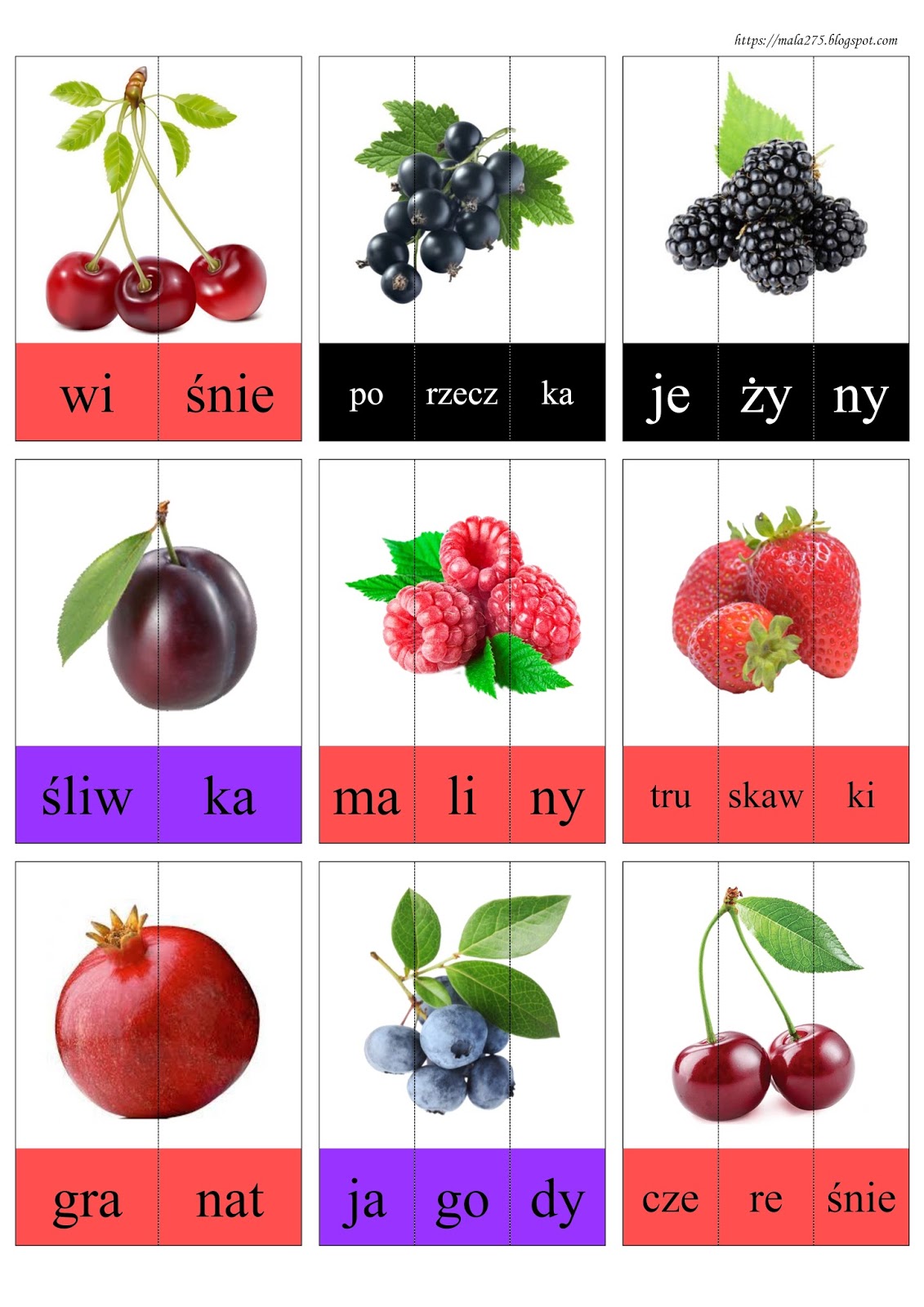 „Mój ulubiony owoc”- gromadzenie przymiotników.Dzieci wypowiadają się na temat: Który z owoców lata lubię najbardziej i dlaczego? Opisz go. Proponowany zasób przymiotników: kwaśny, słodki, soczysty, cierpki, twardy, miękki, pachnący, świeży, okrągły, czerwony, zielony itp.„Owoce lata”- karta pracy „Pięciolatek- Razem poznajemy świat” cz.4, str.40- nazywanie owoców, określenie ich walorów zdrowotnych i smakowych. „Pyszne maliny”- ćwiczenie warg i języka.Naśladując jedzenie malin: mlaszczemy, cmokamy, oblizujemy wargi.„Takie lato”- praca plastyczna techniką kolażu.Z kolorowej makulatury dzieci wycinają twarze i atrybuty związane z latem. Następnie przyklejają je na kartkę tworząc obrazek. Część elementów dorysowujemy kredkami bądź pisakami. Pamiętajcie żeby po skończeniu uporządkować swoje miejsce pracy.Policz owoce i połącz z odpowiednią cyfrą.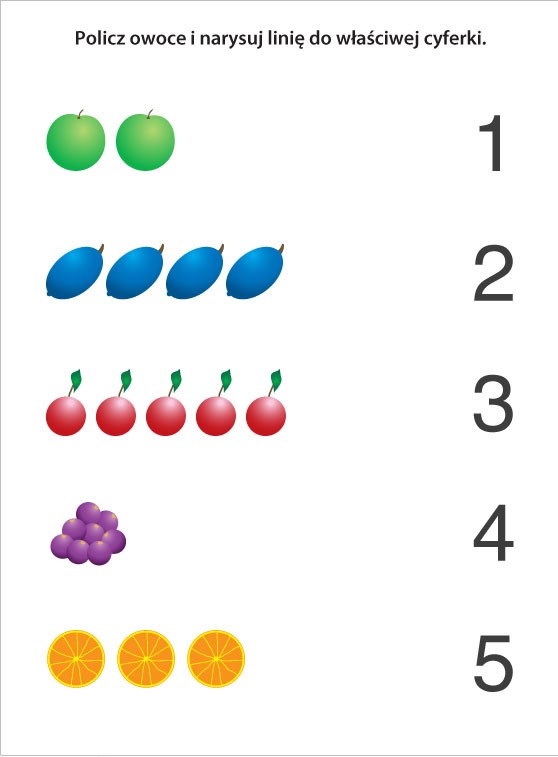 Zieloną linią połącz warzywa, a czerwoną owoce.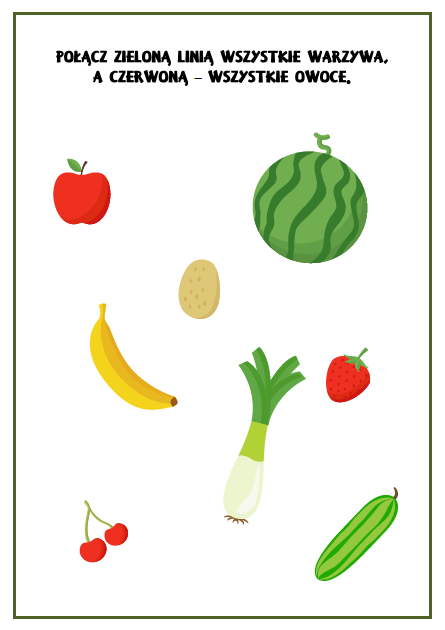 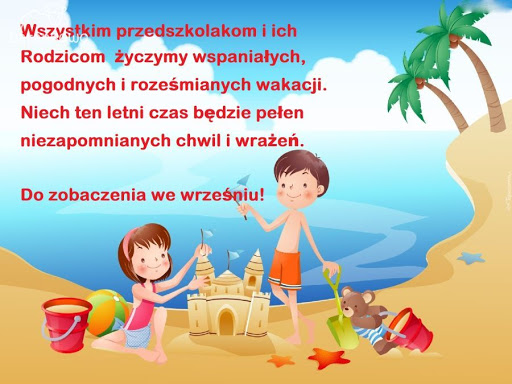 Pani Renia i Pani Gabrysia 